岗位需求及学历、资质要求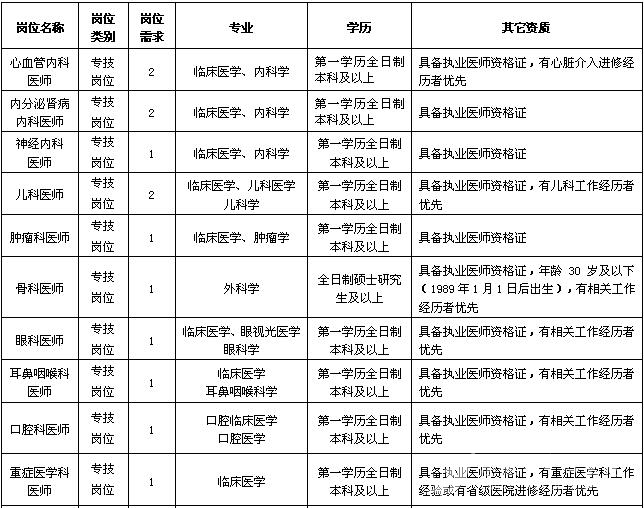 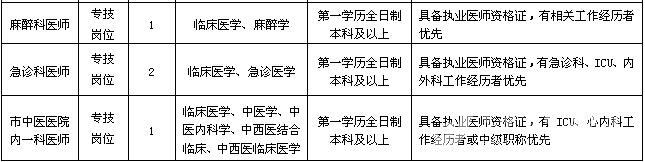 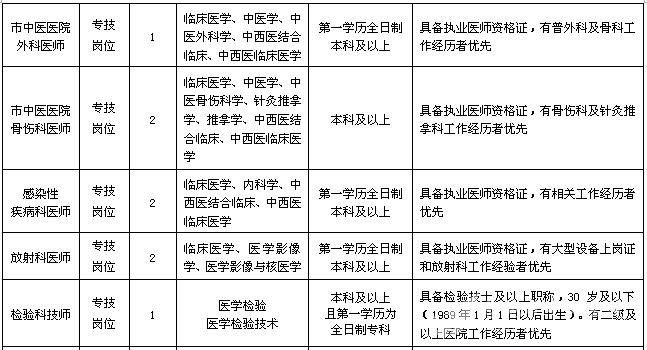 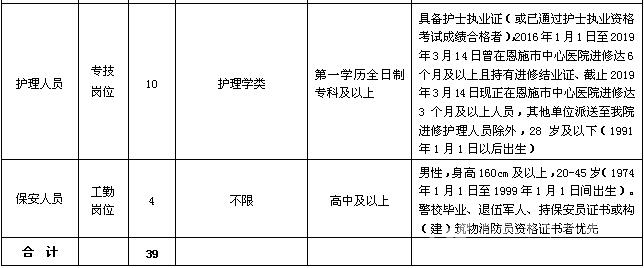 